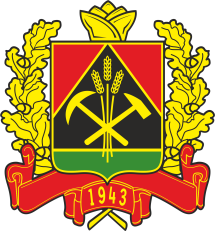 ДЕПАРТАМЕНТ СОЦИАЛЬНОЙ ЗАЩИТЫ НАСЕЛЕНИЯКЕМЕРОВСКОЙ ОБЛАСТИПРИКАЗОт «13» июня  2019 г.  № 86О признании утратившими силу некоторых приказов и отдельных положений приказов департамента социальной защиты населения Кемеровской области Приказываю:1. Признать утратившими силу:приказ департамента социальной защиты населения Кемеровской области от 04.09.2012 № 85 «Об утверждении административного регламента предоставления государственной услуги «Назначение и выплата ежемесячного пособия по уходу за ребенком лицам, фактически осуществляющим уход за ребенком и не подлежащих обязательному социальному страхованию»;приказ департамента социальной защиты населения Кемеровской области от 18.05.2015 № 49 «О внесении изменений в приказ департамента социальной защиты населения Кемеровской области от 04.09.2012 № 85 
«Об утверждении административного регламента предоставления государственной услуги «Назначение и выплата ежемесячного пособия по уходу за ребенком лицам, фактически осуществляющим уход за ребенком и не подлежащим обязательному социальному страхованию»;приказ департамента социальной защиты населения Кемеровской области от 04.10.2012 № 108 «Об утверждении административного регламента предоставления государственной услуги «Назначение и выплата единовременного пособия беременной жене военнослужащего, проходящего военную службу по призыву, и ежемесячного пособия на ребенка военнослужащего, проходящего военную службу по призыву»;приказ департамента социальной защиты населения Кемеровской области от 18.06.2013 № 77 «О внесении изменений в приказ департамента социальной защиты населения Кемеровской области от 04.10.2012 № 108 «Об утверждении административного регламента предоставления государственной услуги «Назначение и выплата единовременного пособия беременной жене военнослужащего, проходящего военную службу по призыву, и ежемесячного пособия на ребенка военнослужащего, проходящего военную службу по призыву»;приказ департамента социальной защиты населения Кемеровской области от 03.07.2015 № 86 «О внесении изменений в приказ департамента социальной защиты населения Кемеровской области от 04.10.2012 № 108 «Об утверждении административного регламента предоставления государственной услуги «Назначение и выплата единовременного пособия беременной жене военнослужащего, проходящего военную службу по призыву, и ежемесячного пособия на ребенка военнослужащего, проходящего военную службу по призыву»;приказ департамента социальной защиты населения Кемеровской области от 07.10.2015 № 142 «О внесении изменений в некоторые приказы департамента социальной защиты населения Кемеровской области»;приказ департамента социальной защиты населения Кемеровской области от 04.10.2012 № 110 «Об утверждении административного регламента предоставления государственной услуги «Назначение и выплата единовременного пособия при рождении ребенка»;приказ департамента социальной защиты населения Кемеровской области от 18.05.2015 № 54 «О внесении изменений в приказ департамента социальной защиты населения Кемеровской области от 04.10.2012 № 110 «Об утверждении административного регламента предоставления государственной услуги «Назначение и выплата единовременного пособия при рождении ребенка»;приказ департамента социальной защиты населения Кемеровской области от 22.10.2012 № 126 «Об утверждении административного регламента предоставления государственной услуги «Назначение и выплата единовременного пособия женщинам, вставшим на учет в медицинские организации в ранние сроки беременности, пособия по беременности и родам уволенным в связи с ликвидацией организаций»;приказ департамента социальной защиты населения Кемеровской области от 17.07.2013 № 97 «О внесении изменений в приказ департамента социальной защиты населения Кемеровской области от 22.10.2012 № 126 «Об утверждении административного регламента предоставления государственной услуги «Назначение и выплата единовременного пособия женщинам, вставшим на учет в медицинские учреждения в ранние сроки беременности, пособия по беременности и родам уволенным в связи с ликвидацией организаций»;приказ департамента социальной защиты населения Кемеровской области от 18.05.2015 № 50 «О внесении изменений в приказ департамента социальной защиты населения Кемеровской области от 22.10.2012 № 126 «Об утверждении административного регламента предоставления государственной услуги «Назначение и выплата единовременного пособия женщинам, вставшим на учет в медицинские учреждения в ранние сроки беременности, пособия по беременности и родам уволенным в связи с ликвидацией организаций»;пункты 2, 6, 7, 11 приказа департамента социальной защиты населения Кемеровской области от 22.01.2016 № 10 «О внесении изменений в некоторые приказы департамента социальной защиты населения Кемеровской области».2. Отделу информационных технологий и защиты информации департамента социальной защиты населения Кемеровской области обеспечить размещение настоящего приказа на сайте «Электронный бюллетень Коллегии Администрации Кемеровской области» и на официальном сайте департамента социальной защиты населения Кемеровской области.3. Контроль за исполнением настоящего приказа оставляю за собой.4. Приказ распространяется на правоотношения, возникшие с 27.04.2018Начальник департамента				                           Е.А. Воронина